Приложение 3Задание 2.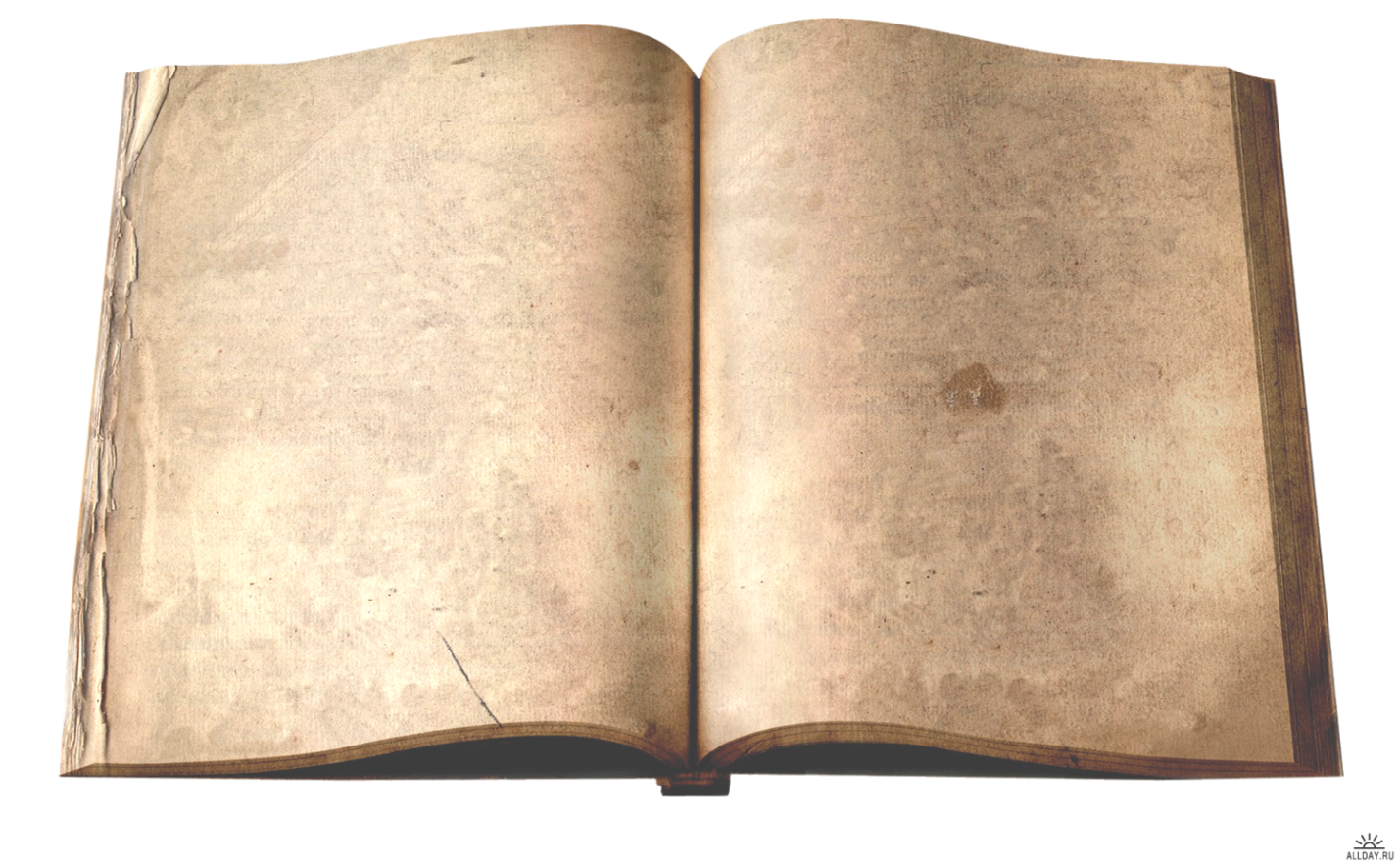 